Ett tydligt framtidsfokusÅland behöver stärka sitt framtidsfokus för att kunna fatta välavvägda strategiska beslut som borgar för en stark tillväxt. ÅSUB har dels gjort en tillväxt utredning 2019 och nu har också en rapport där arbetsmarknaden fram till 2035 analyserats, det är viktiga rapporter men inte tillräckligt. Åland behöver få in mer kunskap om exempelvis nya näringsgrenar, framtidsspaningar och utveckling av offentlig sektor.FÖRSLAGRubrik i den allmänna motiveringen: Åtgärder för sysselsättning och tillväxtSida:14Följande text läggs till: ”För att stärka den åländska tillväxten analyserar landskapsregeringen hur ett starkare framtidsfokus kunde institutionaliseras på Åland.”Mariehamn den 6 maj 2021Ingrid ZettermanKatrin Sjögren			Rainer Juslin			Simon PåvalsPernilla Söderlund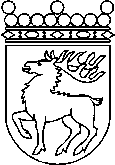 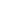 Ålands lagtingBUDGETMOTION nr 93/2020-2021BUDGETMOTION nr 93/2020-2021Lagtingsledamot DatumIngrid Zetterman m.fl. 2021-05-06Till Ålands lagtingTill Ålands lagtingTill Ålands lagtingTill Ålands lagtingTill Ålands lagting